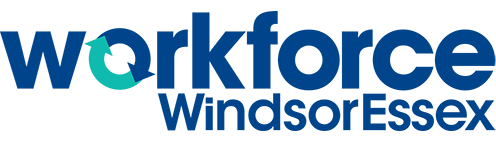 WENav- JeunesseAPPRENDRE A PROPOS DE NOTRE MAIN D’OEUVRE LOCALEÉTAPES DE L’ACTIVITÉ :Tu auras besoin d’un ordinateur ou d’une tablette pour cette activité.Accéde au lien https://www.workforcewindsoressex.com/weexplore/Familiarise toi avec l’outil informatique, et sélectionner une des professions dans une bulle bleue. Les bulles bleues indiquent les professions qui sont présentement demandées dans l’économie régionale de Windsor-Essex. Liste ci-dessous les informations que tu as appris à propos de la profession que tu as sélectionnée (ex: salaire, compétences requises, etc.)Lors que tu auras fini, recherche des autres compétences et informations pertinentes à cette carrière sur l’internet, et liste-les ci-dessous.Profession demandée dans la région Windsor-Essex :